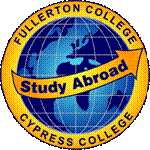 STUDY ABROAD PROGRAMNorth Orange County Community College DistrictStudy Abroad ProposalLocation Abroad (city and country)Subject Area(s)Name of Faculty Member (Applicant)Semester and Year of Proposed ProgramProposals are being accepted for Fall 2019, Spring 2020, Summer 2020Deadline for Proposals: 7:00 p.m., February 17, 2017 – to be sent electronically.Interviews to be held on: Thursday - Feb 23, 2017 and Friday – Feb 24, 2017 Submit electronically to: Dani Wilson: dwilson@fullcoll.edu			      Dean, Library & LRISPS, Fullerton College Phone: (714) 992-7040I have an FSA in the following disciplines: 1.2.3.4.Name of School: Department: Office Location: Home Address: Home Phone: Office Phone: Cell Phone:E-mail Address:The Study Abroad Coordinator will make a follow-up phone call to your Dean to get approval for your proposed Study Abroad teaching assignment.Name of Dean:Extension:Signature:						            Date:Course InformationCourse: Please complete the following eight questions about your proposed courses. Courses proposed must total 12 units or more for semester length programs, and 3-6 units for summer programs.Please attach additional sheets of paper for each class proposed, using the same format as below.1.)	Course No.:	Course Title: 	Units:	Catalogue Description:	Prerequisites:2.) Identify which of these proposed courses meet General Education requirements or specific major requirements.3.) Describe any special qualifications you have for teaching this course/these courses abroad (include graduate study, travel, language background, research, previous experience).4.) Recruiting is a labor-intensive part of each Study Abroad Program. What strategies for recruitment and promotion do you plan to use, if selected?5.) Have you ever conducted a Study Abroad program? If so, provide a brief description of the program. Did you organize/escort the group using the assistance of a service provider or did you escort the tour alone or with another professor?6.) Have you ever traveled to or will you, before the program, travel to the country you are proposing to take students to? If so, provide brief details. Many faculty members have led Study Abroad Programs to countries they had never visited. If you have not been to the site you are proposing, what is your motivation for selecting this country and how will you prepare for this program? How will you make use of on- site resources?7.) Using your department course outline, please write a semester plan that reflects your assignments and how they will relate to and utilize the resources of the host country.Include this plan for each of the four courses which you plan to teach abroad for semester-length programs, and one or two courses for summer programs. Information on sessions held on campus should be included. For semester-length programs, classes are held at one of the District sites for six weeks before departure to the foreign location for a semester total of 16 weeks. There will be a one week spring break for spring semester programs. For summer programs, classes are held for one week at a district location. 8.) Semester-length Study Abroad Programs usually include one-day and four-day/three-night excursions to surrounding areas of cultural and educational significance. What excursions can you suggest that would enhance the curriculum of the class or classes that you plan to teach?Suggest at least two, one one-day and one weekend. Be specific in terms of the connection between class curriculum and the specific excursion site.Summer programs usually include a three-day/two-night excursion to surrounding areas of cultural and educational significance. What excursions can you suggest that would enhance the curriculum of the class or classes that you plan to teach?Suggest at least one weekend excursion. Be specific in terms of the connection between class curriculum and the specific excursion site.PROCEDUREAfter the 7:00 p.m., February 17, 2017 deadline date, the NOCCCD Study Abroad Committee will review all program proposals received. Interviews will be conducted on Thursday - Feb 23, 2017 and Friday – Feb 24, 2017 (applicants will be advised of their interview time and location). Each proposal will be evaluated according to the following criterion. Each criteria will be weighted as indicated in the column to the right, and add up to a possible total of 100 points.1.	Appropriateness of teaching this class/these classes abroad	 152.	Adaptation of course/course outline to delivery abroad		153.	Experience of applicant in the host country				54.	Experience as group leader and other special qualifications 	105.	Relevance of course(s) to NOCCCD students’ needs		156.	Appeal of program site abroad					157.	Legal and safety issues						58.	Interview								20The proposal(s) receiving the most points may be chosen for implementation.	However, we will also take into account the countries proposed, and the expected success of promoting the proposed program. In particular, the Committee is looking to diversify the locations for programs, including Latin American and Asia.  The Study Abroad Committee will, in some cases, pair faculty for specific locations to produce academically rigorous and diverse programs. For summer programs, one faculty member only will be selected for a program. After selecting a program proposal, requests for proposals (RFPs) will be sent to study abroad service providers to price and arrange the logistics of the program.